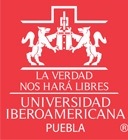 LICENCIATURA EN 1. NOMBRE DE LA ASIGNATURAEstrategias Organizacionales2. CLAVELAAD04173. OBJETIVOS GENERALES DE LA ASIGNATURAEl alumno será capaz de:Evaluar, a través del análisis de casos prácticos, los diferentes tipos de estrategias que pueden utilizarse en un entorno global, para determinar el sistema de dirección estratégica de las organizaciones. Analizar las ventajas y desventajas del paradigma actual del sistema de dirección de las organizaciones en el contexto regional y global, para dimensionar las pautas de acción de las organizaciones.Proponer una estrategia organizacional para una empresa, aplicando los conceptos sobre administración estratégica, en búsqueda de lograr los objetivos organizacionales propuestos.4. TEMAS Y SUBTEMASEstrategiasEstrategias competitivas y corporativas a nivel de negocios Estrategias de adquisición y reestructuraciónLiderazgo estratégico, actitud emprendedora e innovación cooperativaDiversificaciónDiversificación corporativaIntegración vertical y horizontal     Fusiones, adquisiciones y alianzas estratégicasLa estrategia en un ambiente de globalizaciónEstrategias globalesEntornos empresariales exterioresLos retos estratégicos en el siglo XXIDiseño e implementación de la estrategia  Implantación de la estrategia a nivel funcional y estructuralDesarrollo de una cultura organizacional que apoye la estrategiaLiderazgo para el cambio estratégicoSistema de control estratégico5. ACTIVIDADES DE APRENDIZAJECON DOCENTEExponer temas individualmente o en equipo, sobre estrategias y diversificación aplicables a diferentes organizaciones.Participar en mesas de discusión de casos sobre estrategias organizacionales utilizadas en diferentes entornos para identificar los tipos que se practican en las organizaciones.Participar en mesas de análisis sobre casos empresariales y organizacionales, para identificar el sistema de dirección estratégica de las organizaciones y las ventajas y desventajas que presentan. Presentar una propuesta de aplicación de estrategia organizacional en una empresa.INDEPENDIENTESRealizar reportes de lecturas sobre estrategias y diversificación.Elaborar informes de las mesas de discusión sobre estrategias organizacionales utilizadas en diferentes entornos para identificar los tipos que se practican en las organizaciones.Realizar reportes del análisis de casos empresariales y organizacionales sobre el sistema de dirección estratégica y sus ventajas y desventajas.Elaborar una propuesta de aplicación de estrategia organizacional en una empresa, utilizando los conceptos sobre administración estratégica.6. CRITERIOS Y PROCEDIMIENTOS DE EVALUACIÓN Y ACREDITACIÓNExposición y reportes de lecturas sobre estrategias y diversificación                                10%Informes de las mesas de discusión sobre estrategias organizacionales                            10%Reporte de análisis de casos empresariales                                                                      20%Propuesta de aplicación de estrategia organizacional                                                        30%Dos exámenes parciales y un examen final                                                                      30%